1:00 pm* Action Item	2:00 pm* Action Item3:00 pm* Action Item4:00 pm* Action Item5:00 pm6:00 pm* Action Item8:00 pmConditional use permit application Z19-41 filed by Jacob Briscoe seeking approval to establish a single-family residence on an approximately 2-acre parcel to be divided from an approximately 128-acre parcel located at 23718 River Road Grand View, Idaho.Conditional use permit application Z19-42 filed by Phillip & Susan Warner seeking approval to establish a second dwelling on a 1.9-acre parcel located at 7582 River Front Dr. Marsing, Idaho in Hidden Valley Estates Subdivision.Conditional use permit application Z19-43 filed by Michael Stowell seeking approval to establish a single-family residence on an approximately 2-acre parcel to be divided from an approximately 4-acre parcel located at 3752 Sage Road Homedale, Idaho. Conditional use permit application Z19-40 filed by Timothy Sevy seeking approval to establish a one-lot subdivision for a single-family residence on an approximately 8-acre parcel located at 9032 Clark Road Melba, Idaho. Recess for dinnerThe Commission will reconvene in the Owyhee County Courthouse located at 20381 State Highway 78 in Murphy to take public comments on land use zones, allowed uses, and proposed rezoning of land from the Marsing area to the Murphy/Sinker Creek area.AdjournAny person in need of special accommodations to participate in the above-noticed meeting should contact the planning and zoning office at least seven days prior to the meeting. Copies of all materials for proposed projects are available for review in the planning and zoning office. For additional information, please contact planning staff at 208-495-2095 ext. 2, Owyhee County Annex Building, 17069 Basey St., Murphy, Idaho 83650.* Action Item is a matter upon which the Commission may make a decision (Idaho Code §72-204)AGENDA OWYHEE COUNTY PLANNING & ZONING 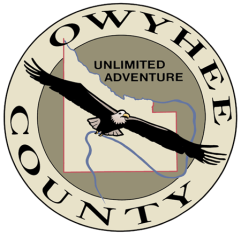 October 23, 2019Scott Jensen – ChairChad Nettleton – Vice ChairRich Curtis – CommissionerBob Thomas – CommissionerDean Young – Commissioner1:00 pm 17069 Basey St., Murphy, ID 836506:00 pm 20381 State Hwy 78 Murphy, ID 83650